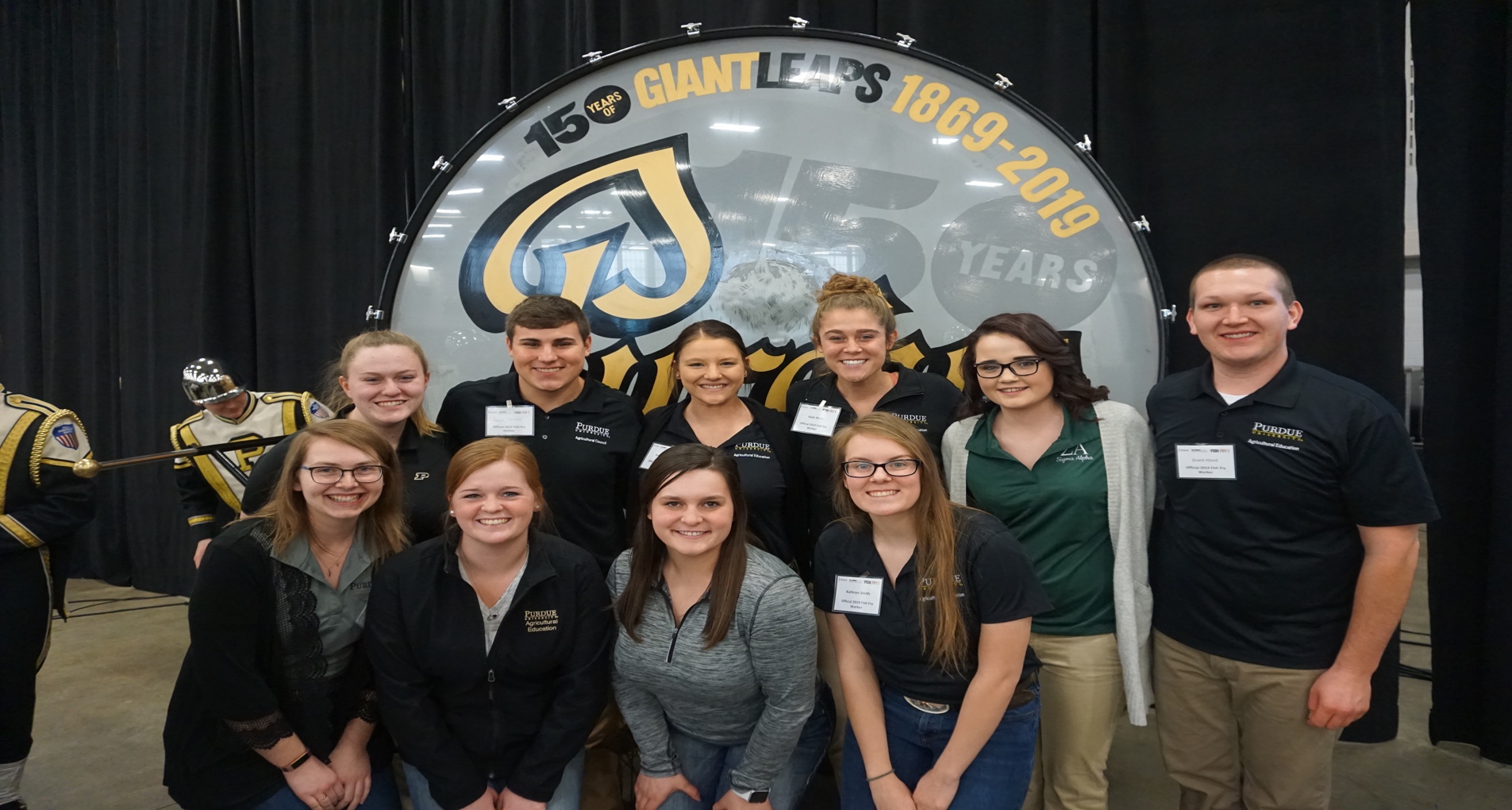 Events to Look Forward to After Spring Break!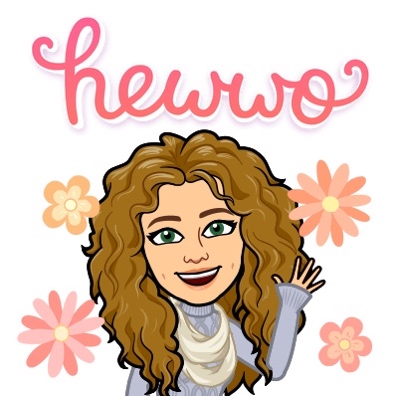 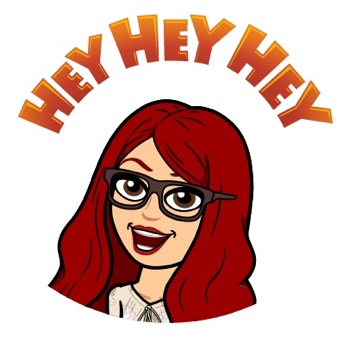 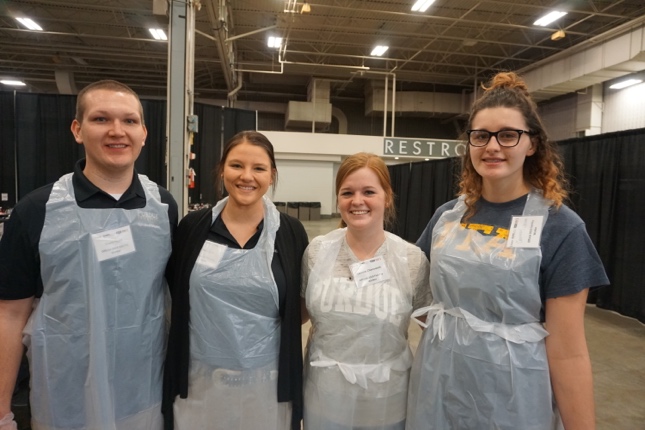 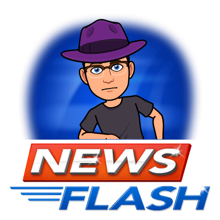 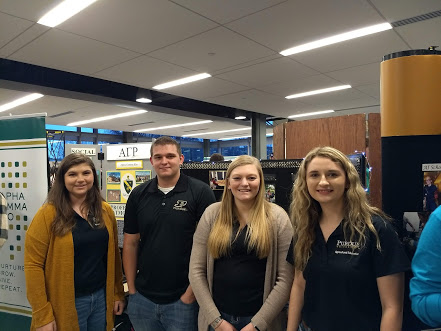 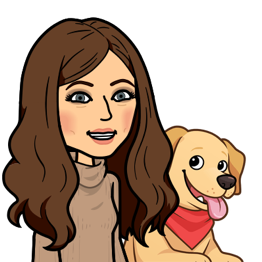 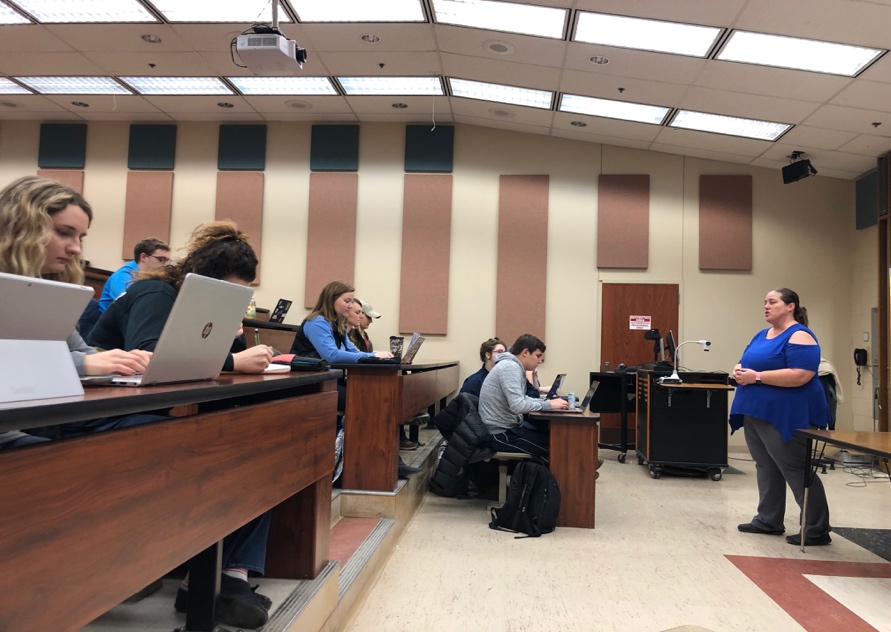 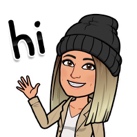 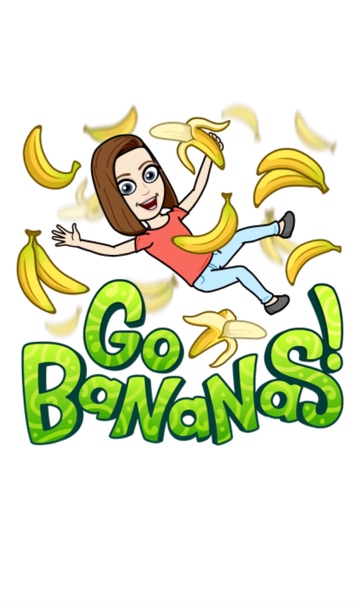 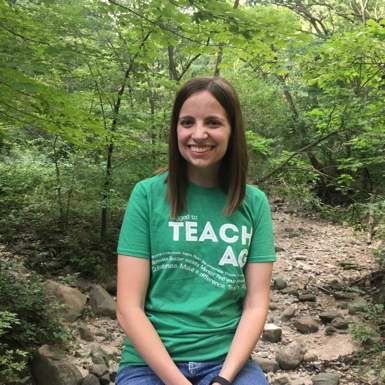 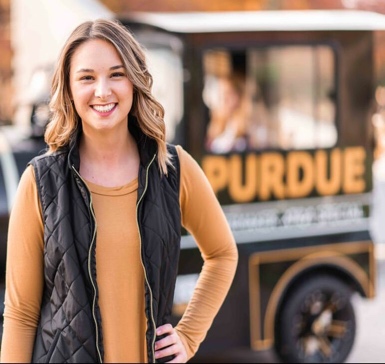 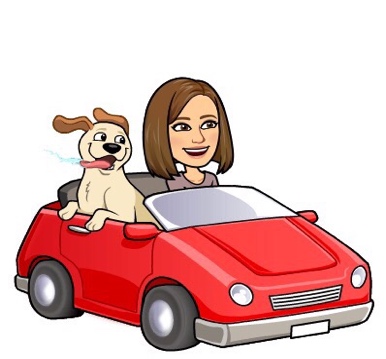 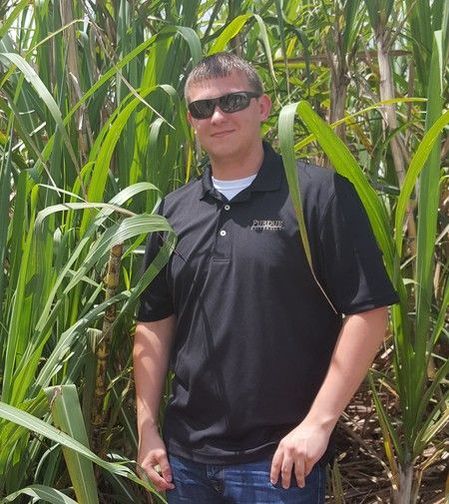 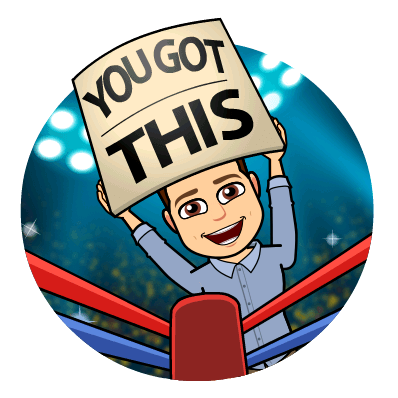 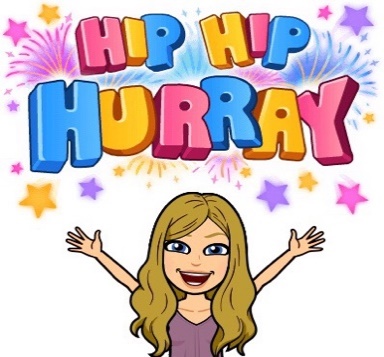 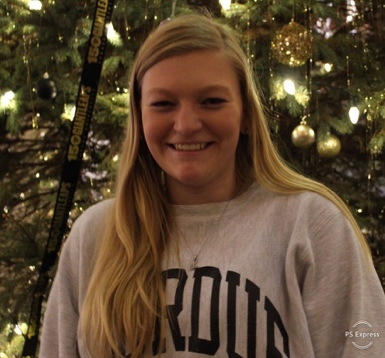 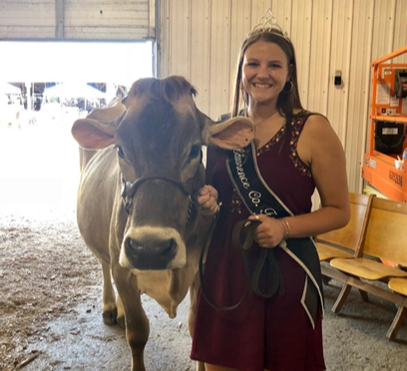 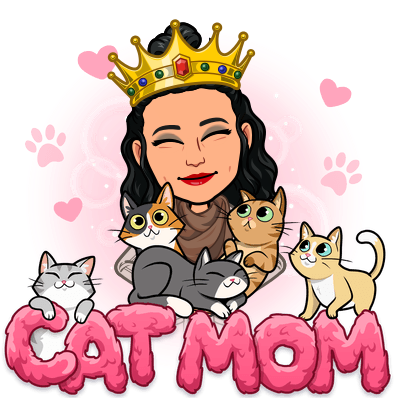 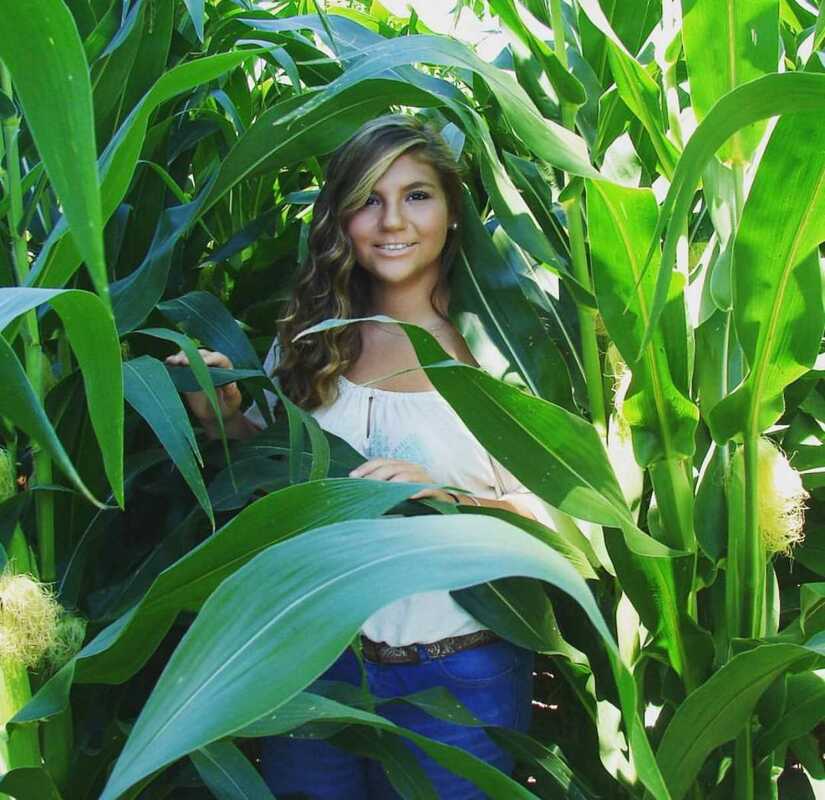 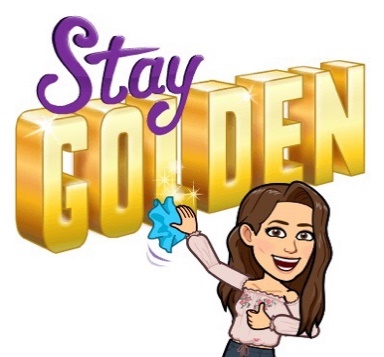 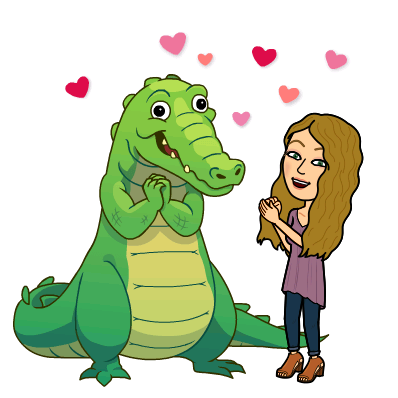 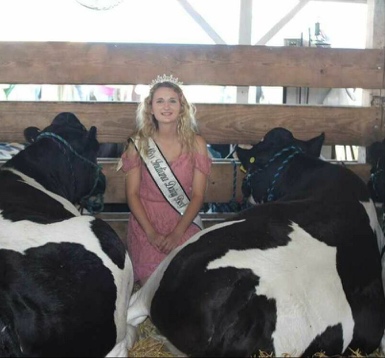 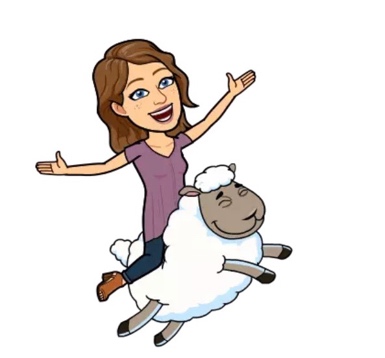 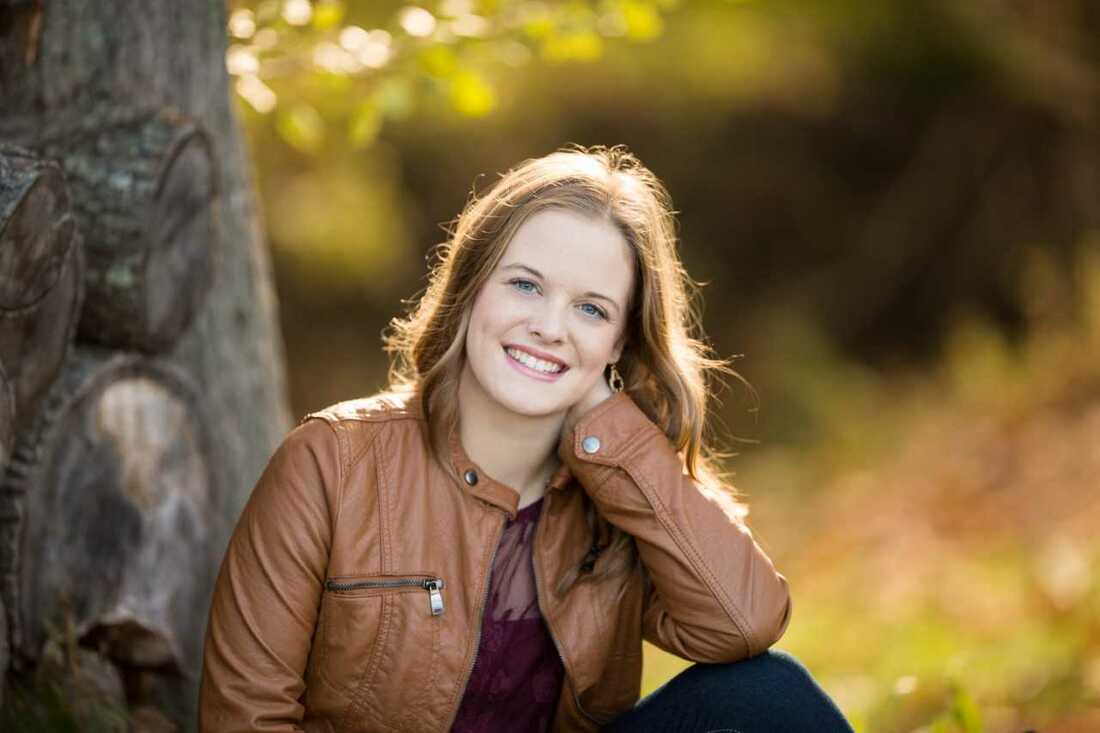 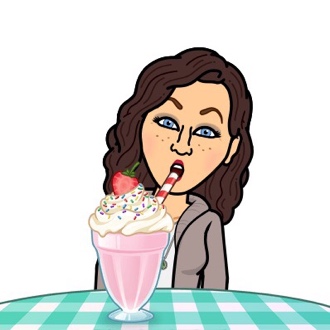 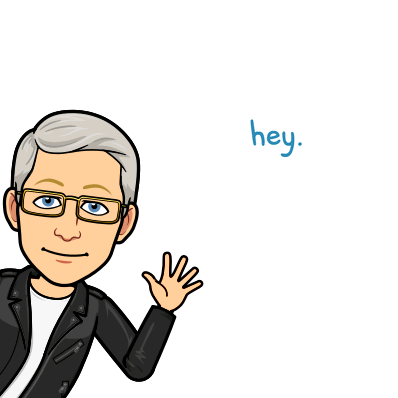 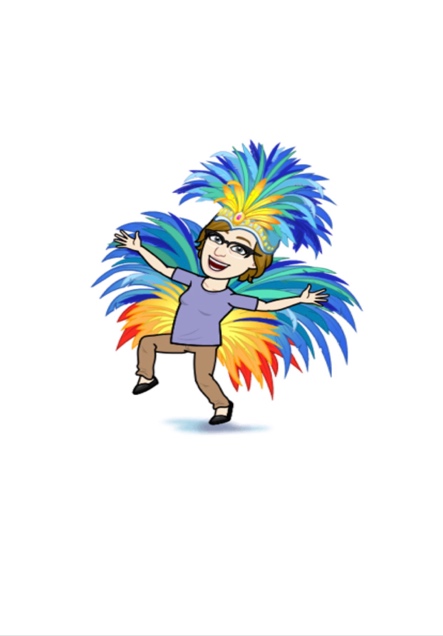 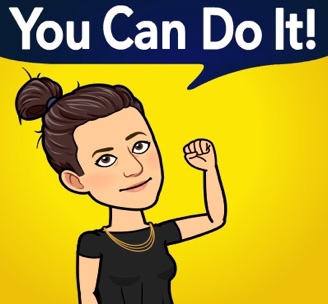 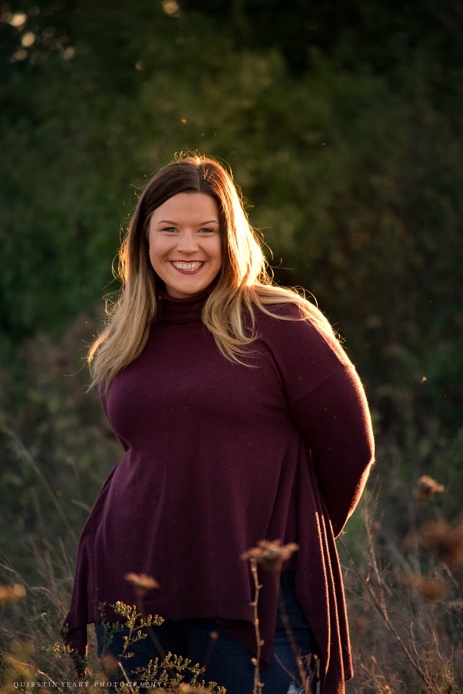 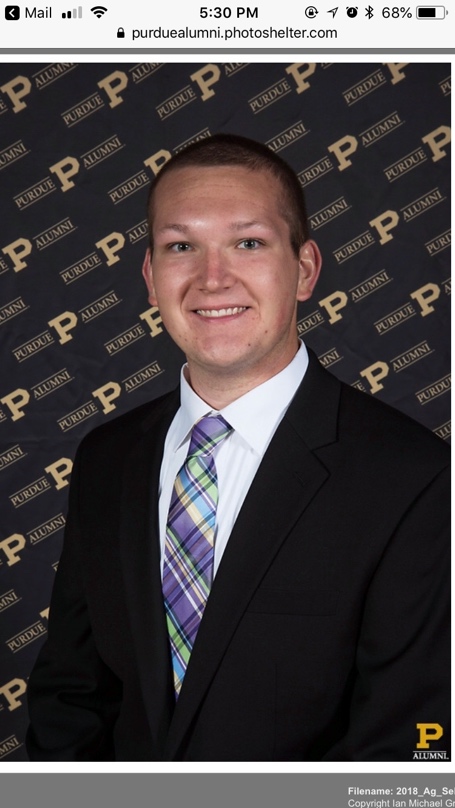 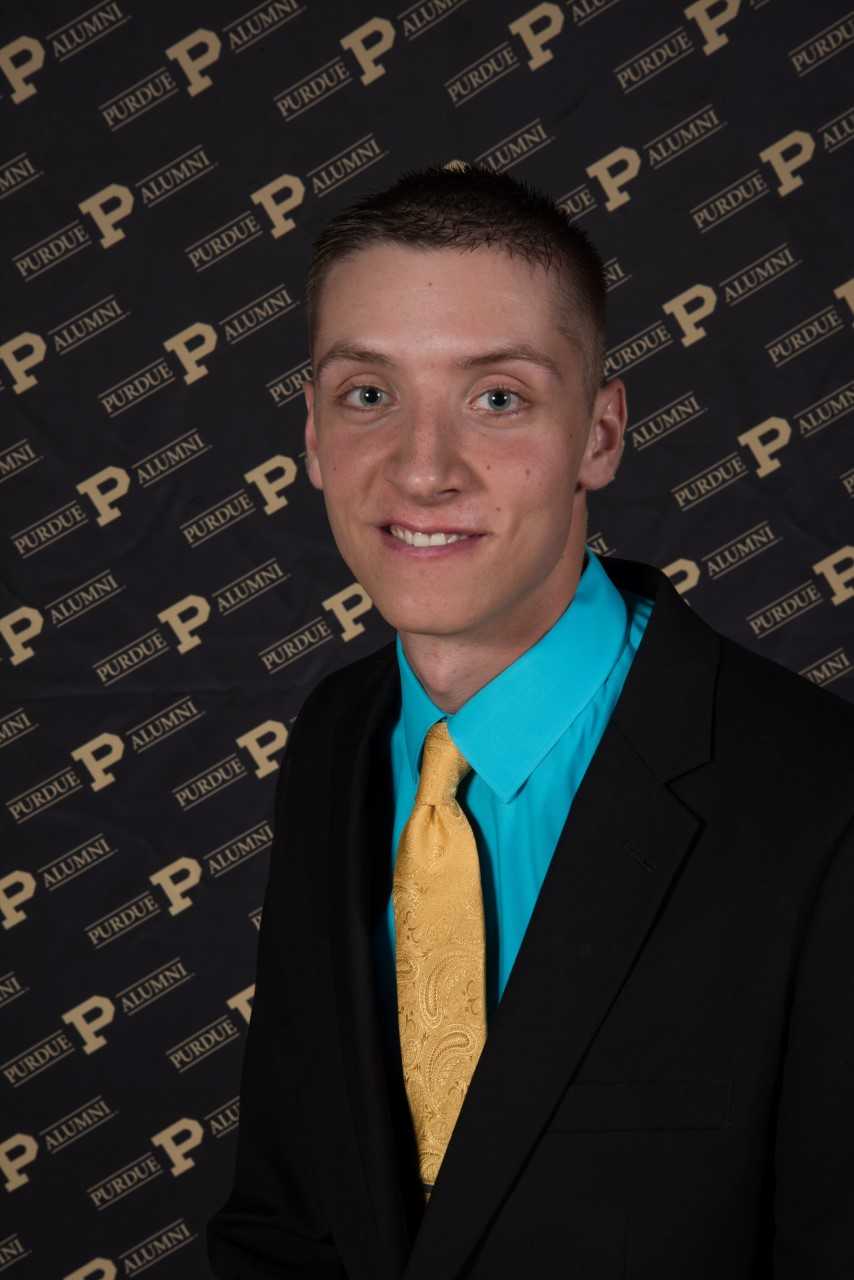 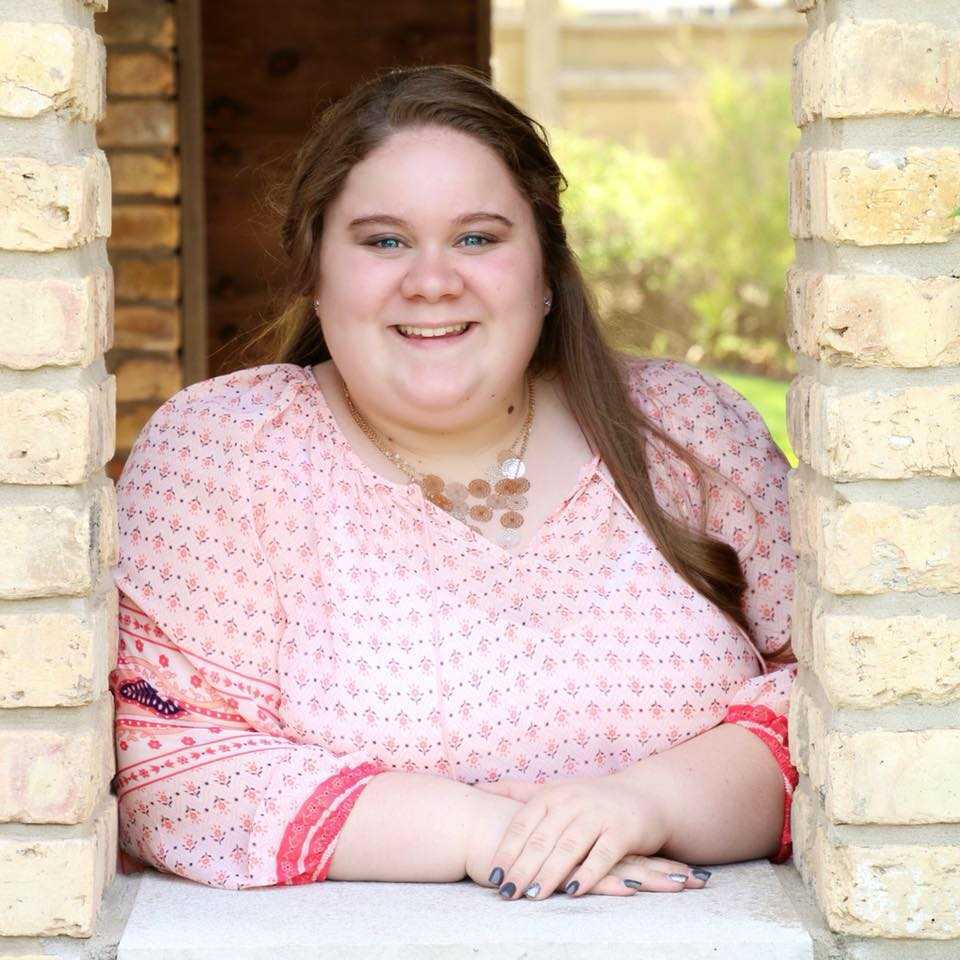 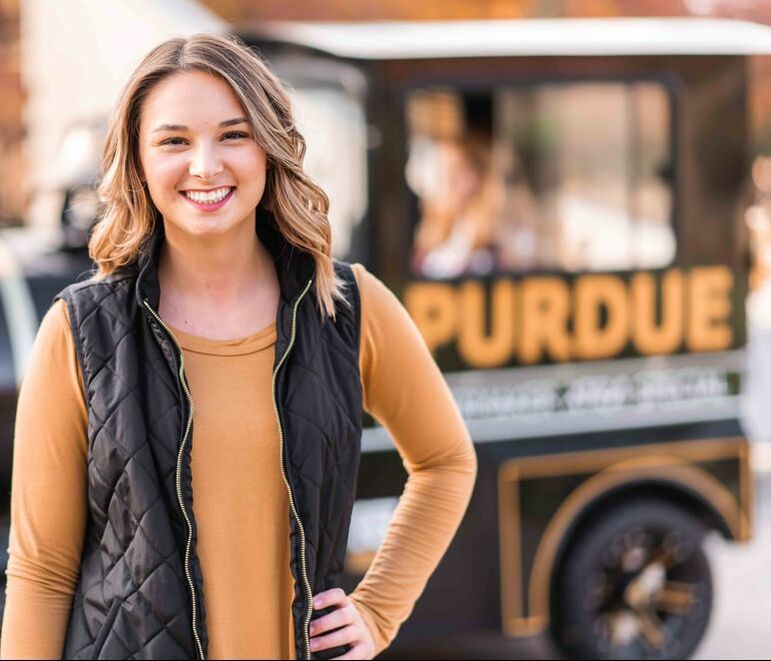 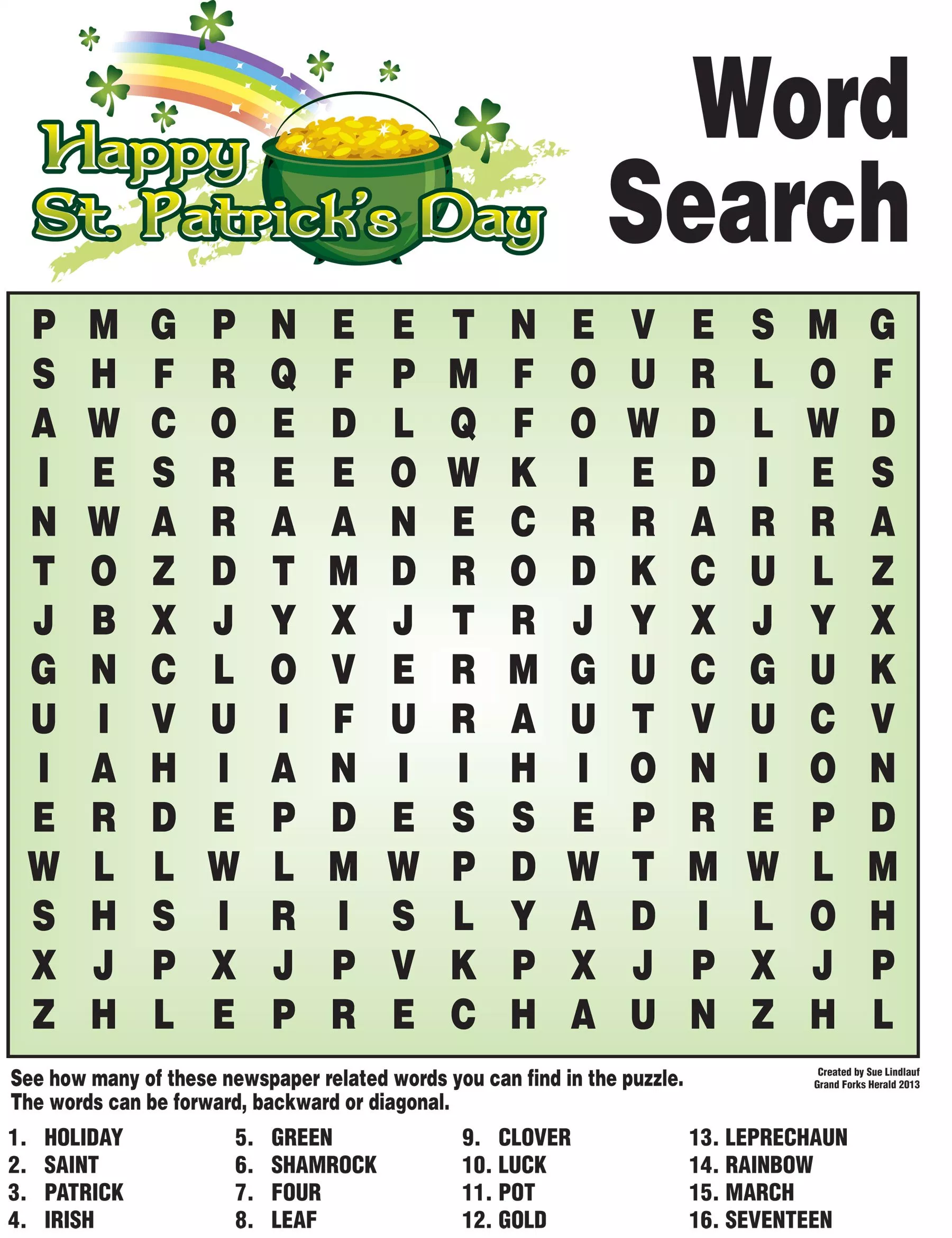 